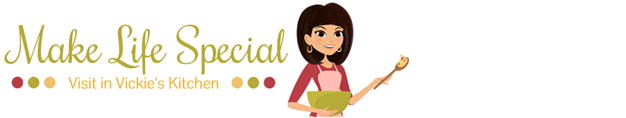 Chicken Piccata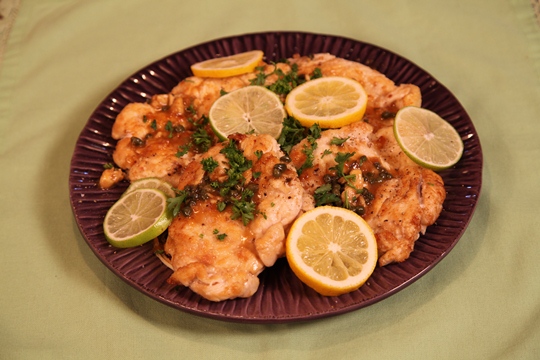 4 boneless skinless chicken breasts, about 2 pounds¼ cup flour2 tablespoons each oil and butter½ teaspoon salt and ¼ teaspoon pepper¼ cup dry white wine2 tablespoons capers, drained¼ cup lemon juice (fresh squeezed if possible)3 tablespoons chopped fresh parsley (for garnish)4 thin slices each lemon and lime (for garnish)Directions:Cut one side on 4 large zip lock bags.  Place one chicken breast inside each bag.  Using the flat side of a meat mallet, pound each chicken breast to ¼ inch thickness. 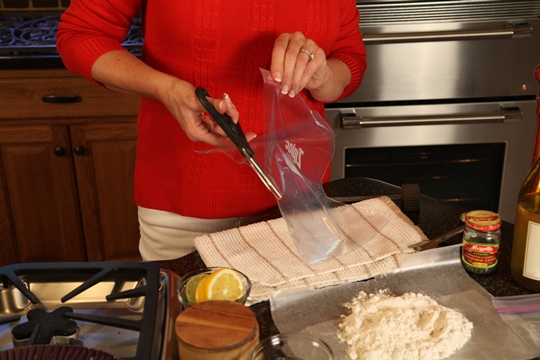 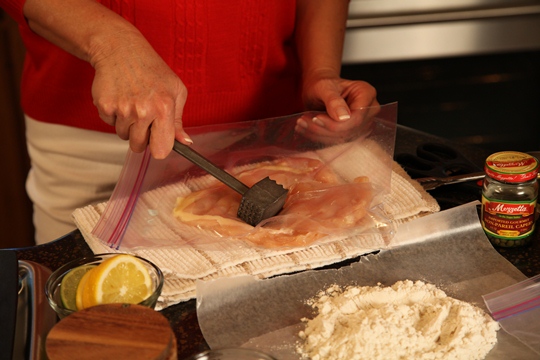 Coat chicken with flour.  Heat the oil and butter in a large skillet.  Add the chicken and brown quickly on both sides – about one minute per side.  Remove to a platter and sprinkle with salt and pepper.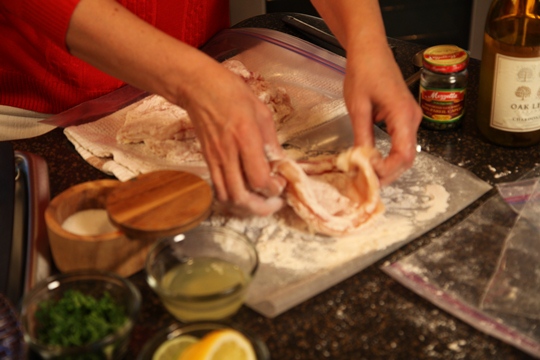 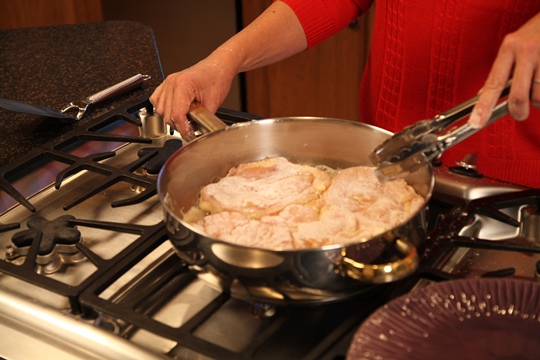 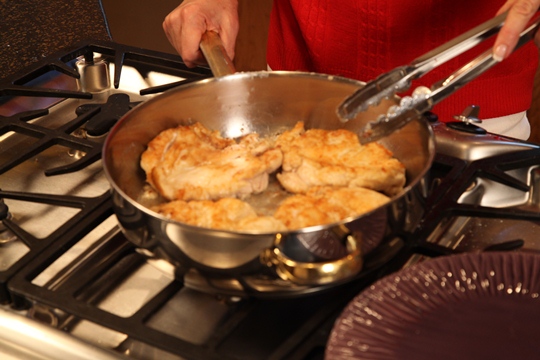 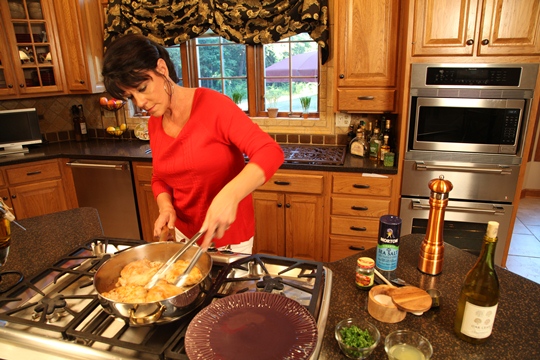 Add wine, capers and lemon juice to the skillet.  Heat to a boil , scraping sides and bottom of the pan.  When 4 tablespoons of liquid remains,  pour over the chicken.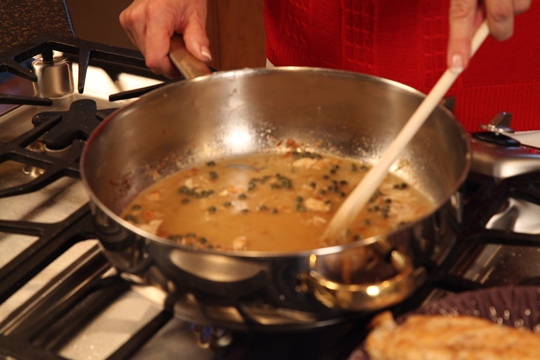 Garnish with chopped fresh parsley and lemon and lime slices.  Enjoy!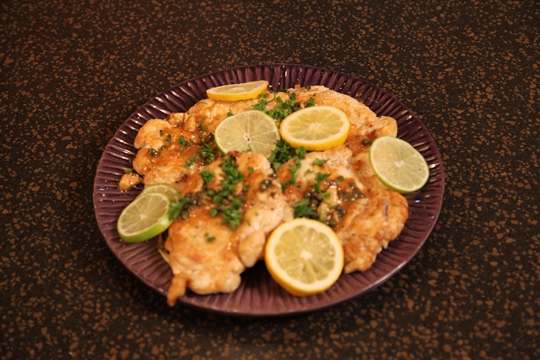 